ДЕПУТАТ Государственной Думы РФ: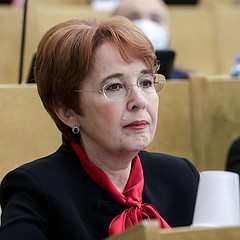                                                         ДМИТРИЕВА Оксана ГенриховнаДЕПУТАТЫ Законодательного собрания СПб: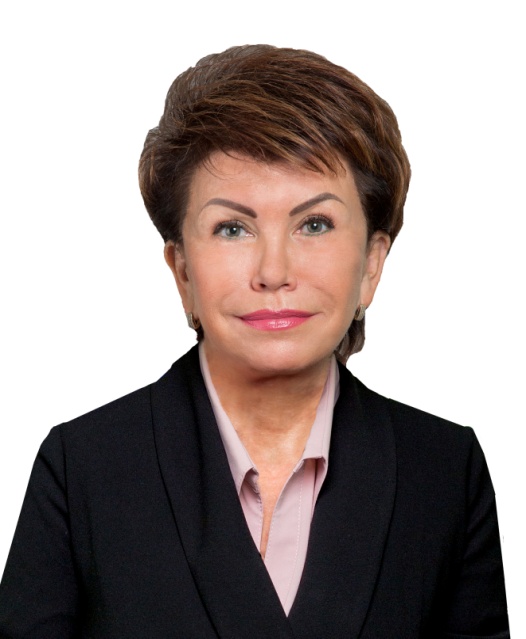                                                            КИСИЛЕВА Елена Юрьевна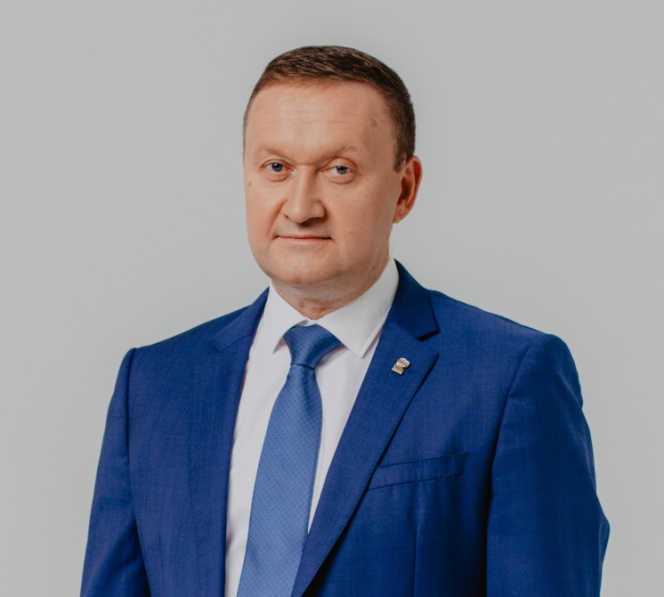                                                                   МИЛЮТА Олег Эдвардович